Standards and Essential Question: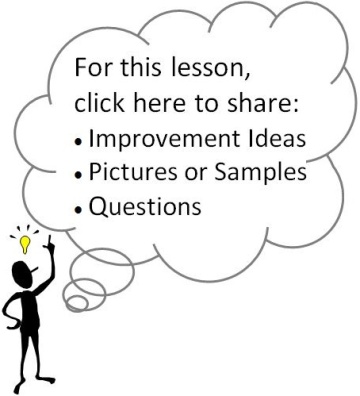 9-CD.B5 Create short-, mid-, and long-term goals that support academic and personal growth 9-INQ.B1 Refine collaborative tutorial skills through tutor-led discussions following tutorial sessionsEQ: “How can I support the success of my tutorial group?”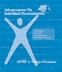 LessonTRF Collection  As students enter class, collect their Tutorial Request Forms.Have your tutors use the TRFs to break the students into groups, as you begin the class.TutorialBreak students into their tutorial groups.Distribute the Group Member Collaborative Inquiry Protocol handout.Briefly discuss how group members can help drive the thinking and conversation during tutorials.Instruct students to observe what all of the group members are doing throughout the tutorial session. Fill out the strips at the end of the tutorial session.